СОДЕРЖАНИЕ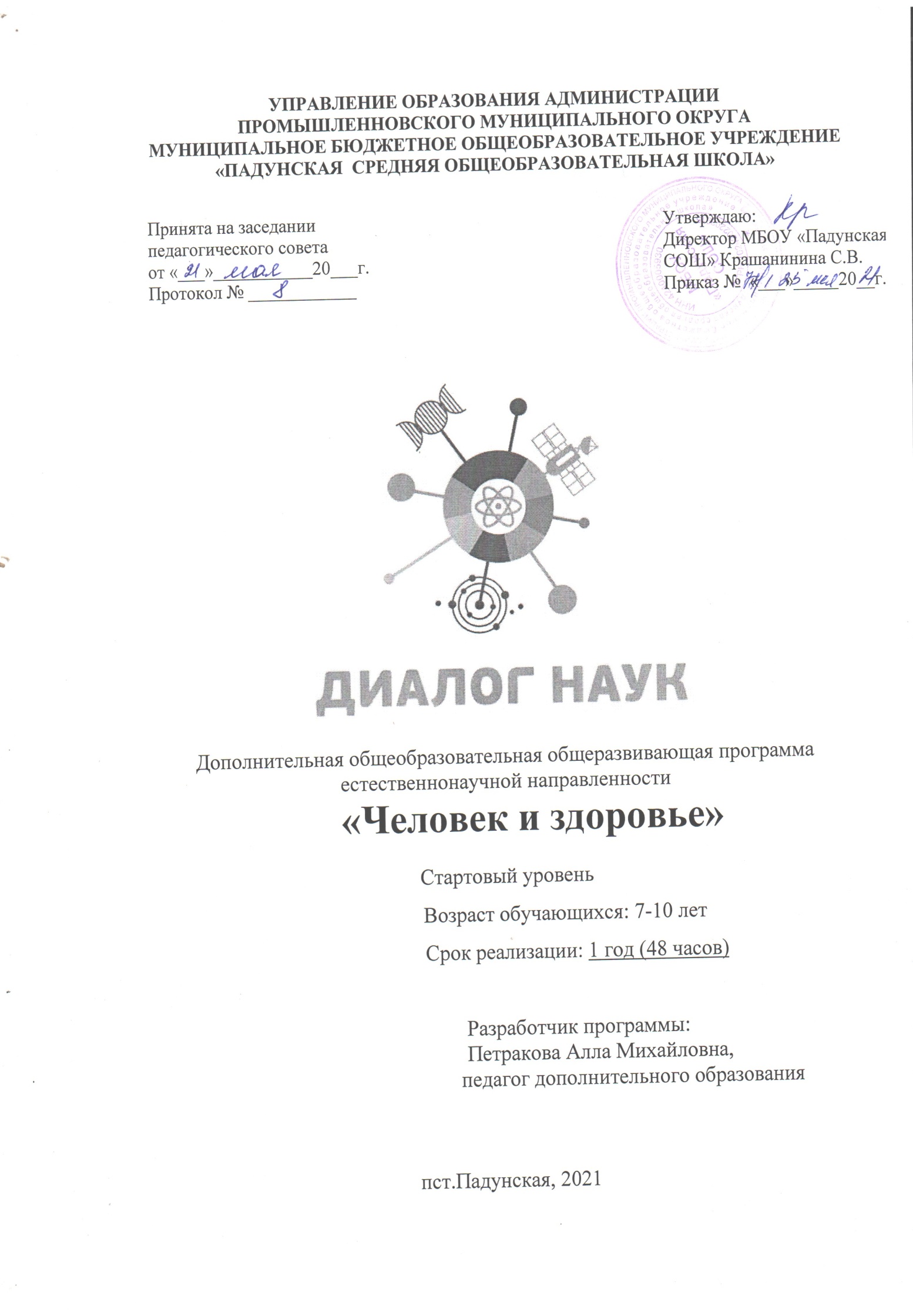 Раздел 1. Комплекс основных характеристик программы1.1. Пояснительная запискаДополнительная общеобразовательная общеразвивающая программа «Человек и его здоровье» имеет естественнонаучную направленность и реализуется в рамках модели «Диалог наук» мероприятия по созданию новых мест в МБОУ «Падунская СОШ» для реализации дополнительных общеразвивающих программ всех направленностей федерального проекта «Успех каждого ребенка» национального проекта «Образование».Программа составлена в соответствии с нормативно-правовыми документами:- Федеральный закон от 29.12.2012 № 273-ФЗ «Об образовании в Российской Федерации»;  -  Стратегия развития воспитания в Российской Федерации до 2025 года (от 29.05.2015 г. № 996-р); - Письмо Министерства образования и науки РФ от 18.11.2015 № 09-3242 «Методические рекомендации по проектированию дополнительных общеразвивающих программ (включая разноуровневые программы); - Указ Президента Российской Федерации от 07.05.2018 № 204 «О национальных целях и стратегических задачах развития Российской Федерации на период до 2024 года»;- Приказ Минпросвещения России от 09.11.2018 № 196 «Об утверждении Порядка организации и осуществления образовательной деятельности по дополнительным общеобразовательным программам»; - Постановление Главного государственного санитарного врача РФ от 28 сентября 2020г. № 28, вступившие в силу 01.01.2021 г. «Об утверждении СанПиН 2.4 3648-20 «Санитарно-эпидемиологические требования к организациям воспитания и обучения, отдыха и оздоровления детей и молодежи»;- Распоряжение Коллегии Администрации Кемеровской области от 26.10.2018 № 484-р  «О реализации мероприятий по формированию современных управленческих и организационно-экономических механизмов в системе дополнительного образования детей в Кемеровской области»;- Уставом МБОУ «Падунская СОШ»- Годовым календарным графиком МБОУ «Падунская СОШ»Актуальностьданной программы состоит в том, что многочисленные исследования учёных доказали негативное влияние существующей системы обучения на здоровье и развитие подрастающего поколения и данная проблема стала, по сути, ключевой в отечественном образовании. Программа целесообразна, современна, так как ориентирована на решение задач по формированию, сохранению и укреплению здоровья детей и семьи. К сожалению, здоровье не занимает пока первое место в иерархии потребностей и ценностей человека в нашем обществе. Но если научим детей с раннего возраста ценить, беречь, укреплять своё здоровье, если родители личным примером будут демонстрировать навыки здорового образа жизни, то можно надеяться, что будущие поколения будут более здоровы и развиты личностно, интеллектуально, духовно и физически. Образование в наши дни предъявляет большие требования к здоровью обучающихся. Сегодняшняя жизнь с её негативными тенденциями, ещё более обострившимися в связи с ситуацией с новой коронавирусной инфекцией COVID-19, требует серьёзного подхода к проблемам сохранения и укрепления здоровья, воспитания привычек к здоровому образу жизни. Известно, что основы формирования здорового образа жизни закладываются в период детства, поэтому очень важно именно в школьные годы воспитать у детей такой образ жизни, такой тип поведения в жизненных ситуациях, который способствовал бы сохранению и укреплению здоровья и в последующие периоды жизни. Отличительные особенности программы от уже существующихзаключаются в том, что особое внимание уделяется познавательной активности учащихся, самостоятельной учебной работе. На практических занятиях обучающиеся самостоятельно анализируют состояние своего организма. Программа дает представление обучающимся о строении собственного организма, понимание им особенностей работы органов и тканей, знакомство с природой и механизмами развития различных заболеваний.  Предоставляется возможность обучающимся обратить внимание на проблемы здоровья современного человека, недопустимость самолечения, необходимость активного образа жизни. При работе используются разнообразные иллюстративные материалы, видеофильмы, компьютерные программыБольшое внимание уделяется самостоятельной проектной деятельности обучающихся. Соответственно, программа предусматривает расширение, совершенствование знаний в области биологии, валеологии, физиологии, видеть проблемы, формировать задачи, искать средства их решения приобретение новых практических умений и навыков.Адресат программы: Программа предназначена для детей от 7 до 10 лет.Объем и срок освоения программы:1 год обучения, 48 часов.Режим занятий, периодичность и продолжительность:Обучение начинается с 01 сентября и заканчивается 31 мая – аудиторно (36 недель), с 01 июня по 31 августа (12 недель) – занятия в условиях летнего лагеря. Занятия проводятся 1раз в неделю и рассчитаны на 48 недель:- количество учебных часов за учебный год – 48.Форма обучения – очная с применением дистанционных технологий. Занятия проводятся на базе кабинета в МБОУ «Падунская СОШ» в очной форме обучения. Дистанционная форма обучения проводится через электронную почту, сайт, скайп. Дистанционное обучение по данной программе целесообразно как для детей-  инвалидов и детей с ОВЗ, так и для одаренных детей.Особенности организации образовательного процесса. Прием детей в группы свободный и производится на основании письменного заявления родителей (законных представителей) и согласия на обработку персональных данных ребенка. Учащиеся могут включаться в учебный процесс на любом этапе образовательного процесса с учетом базовых знаний. Численность учащихся в группе 12-15 человек. В течение года возможен дополнительный прием детей после собеседования на свободные места.Для реализации программы используется несколько форм занятий:Ознакомительное- дети и родители знакомятся с планом работы на учебный год; проводится инструктаж по технике безопасности при проведении занятий в Центре детского творчества, а также члены семей знакомятся друг с другом. Комбинированное занятие – основная форма для данной программы, она имеет общую структуру, её основные элементы – организация начала занятия, постановка задач, сообщение темы и плана занятия, проверка ранее изученного материала, изложение нового материала, первичное закрепление новых знаний и применение их на практике. Занятие представляет, по сути, модель совместной деятельности педагога, родителей и детей. Кроме того, используются такие формы занятий, как занятие повторения и обобщения полученных знаний; занятие закрепления знаний, выработки умений и навыков. Итоговое занятие подводит итоги работы за учебный год и проводится в форме открытого занятия для всех желающих. В ходе занятий по программе осуществляется практический, деятельностный подход. Теоретические занятия: -объяснение педагога, опрос, беседа, рассказ,;-показ иллюстраций, просмотр видеоматериалов, ролевая игра;- чтение отрывков художественной литературы по тематике занятий. Практические занятия: -отработка гигиенических навыков;-мини – тренинги;-подвижные и интеллектуальные игры;- тематическое рисование,;-элементы психогимнастики;-анкетирование детей и родителей, дискуссия, диспут, «посиделки» детей и родителей. Содержание многих занятий структурируется в процессе взаимодействия с детьми, зависит от их желания и готовности к определённым упражнениям. Поэтому при подготовке к занятиям имеется резерв с набором игр, способствующих эмоциональной разрядке, формирующих различные умения. В рамках программы предусмотрена работа с родителями (законными представителями) при проведении теоретических и практических занятий. Родители участвуют в открытых занятиях, оказывают материальную и финансовую помощь в подготовке выставок, конкурсов, в проведении мероприятий. Для родителей учащиеся демонстрируют свои умения на показательных (открытых) занятиях. Дополнительная общеобразовательная общеразвивающая программа «Человек и здоровье» рассчитана на 1 год:  «Путь к здоровью» – (48ч).1.2. Цель и задачи программыЦель программы:формирование у учащихся правильных представлений о здоровье и функциях человеческого организма, ценностях здорового и безопасного образа жизни.Задачи:Личностные:- формировать у учащихся социальной активности, гражданской позиции, культуры общения и поведения в социуме, навыков здорового образа жизни.Метапредметные:- развивать	у учащихся	мыслительную	и творческую деятельность, расширить эрудицию;- развивать у учащихся деловые качества, таких как самостоятельность, активность, ответственность, аккуратность.Предметные(образовательные):- обучить основным понятиям, терминам и определениям биологии человека, развить мотивацию к формированию системы доступных по возрасту валеологических знаний;- включить учащихся в познавательную деятельность для наблюдения и сопоставления фактов и закономерностей в области анатомии и физиологии человека, заболеваний и их симптомов, показателей здоровья и функциональных возможностей организма;- развить у учащихся мотивации к ведению безопасного здорового образа жизни.1.3. Содержание программы1.3.1.Учебно-тематический план1.3.2. Содержание учебно –тематического плана.Раздел 1. Наше  здоровье(15ч)Тема 1.1. Что такое здоровье (3ч)Теория: Что я знаю о своём здоровье.Что делает наша семья, чтобы быть здоровыми.Экспресс – диагностика ценностных представлений детей о здоровье и анкеты для родителей «Здоровье вашего ребёнка» и «Умеете ли вы воспитывать детей».Практика:П./р.№1 :Разработка и проведение социологического опроса обучающихся о здоровье.Форма контроля: педагогический анализ выполнения обучающимися заданий.	Тема 	1.2. Режим и гигиенические правила(5ч)Теория:Режим в моей жизни. Моё утро.Правила обработки рук в период пандемии.Делу время, потехе час.Зачем человеку сон.Труд в нашей семье.Практика: П./р. № 1: Разработка правил режима дня.П./р.№ 2: Изучение правил обработки  рук в период пандемии, составление памятки.Форма контроля:оформление фотоотчетов.
		Тема 	1.3. Органы человека (7ч.)Теория:Глаза – главные помощники человека.Уши – орган слуха.Уход за зубами.Рабочие инструменты человека (мышцы, кости, суставы; уход за руками и ногами).Осанка и стройная спина.Забота о коже.Органы дыхания.Практика: П./р. № 1: Разработка правил ухода за глазами, составление памятки.П./р.№ 2: Изучение правил ухода за ушами, составление памятки.П./р.№ 3:Составление памятки правильного ухода за полостью рта.П./р.№ 4. Анализ видеоматериалов о сохранении осанки.Форма контроля:педагогический анализ выполнения обучающимися заданий, оформление фотоотчетов.	Раздел 2.Здоровье  человека и способы его сохранения(19ч)	Тема 2.1. Питание, болезни, иммунитет (4ч)Теория:Как следует питаться.Откуда берутся болезни. Что ослабляет и укрепляет иммунитет. Закаливание и образ жизни.Как я познаю мир.Практика: П./р. № 1: Разработка правил правильного питания. П./р. № 2:Разработка и проведение социологического опроса взрослых по проблеме исследование познавательной сферы детей.Форма контроля:диагностика личностного роста, оформление фотоотчетов.Тема: 2.2. Внимание, память, мышление. Эмоции и чувства.(3ч)Теория:Развитие внимания и памятидетей.Развитие внимания, памяти и мышления детей.Эмоции человека и их внешнее проявление.Практика: П./р. № 1:Закрепление изученных приёмов мнемотехники.Форма контроля:фотоотчет.Тема: 2.3.Личные особенности детей(5ч)Теория: Изучение личностных особенностей детей.Самовоспитание – это воспитание самого себя.Развитие эмоциональной сферы и навыков общения.Как снять дневное напряжение и утомление вашего ребёнка. Чем сердиться, лучше помириться (предупреждение и разрешение конфликтов).Практика: П./р. № 1: Тест по изучению личностных особенностей обучающихся.П./р.№ 2 :Разработка правил по снятию напряжения и утомления.Форма контроля:педагогический анализ выполнения обучающимися заданий.Тема: 2.4. Полезные и вредные привычки( 3ч)Теория:Вредные привычки в жизни людей.Как создать полезные привычки.Я и моя безопасность.Практика: П./р. № 1: Анализ причин вредных привычек.П./р.№ 2:Разработка памятки о полезных привычках.Форма контроля: фотоотчет.Тема: 2.5. Поведения и здоровье(2 ч)Теория: Жить для себя и жить для других. Добро и зло в жизни людей.Правила поведения и здоровье.Практика:П./р №1: Анализ сказки С.Аксакова «Аленький цветочек». П./р. № 2: Разработка плана действий по сохранению здоровья человека.Форма контроля:диагностика личностного роста, оформление фотоотчетов.Раздел 3. (12 ч)Теория:	Конкурс рисунков. Викторина «Наше здоровье». Спортивная эстафета. Конкурс плакатов. КВН. Спортивные соревнования «Веселое лето – здоровое лето!»Форма контроля:диагностика личностного роста, оформление фотоотчетов.1.4   Планируемые результатыТребования к результатам освоения основных образовательных программструктурируются по ключевым задачам общего образования, отражающим индивидуальные, общественные и государственные потребности, и включают личностные, метапредметные и предметные результаты.По окончанию 1 года обучения учащийся будет знать:-Основные термины и правила ЗОЖ. -Факторы, укрепления и сохранения здоровья, правила закаливания организма. -Особенности своего физического и психического развития, памяти, внимания для их совершенствования и коррекции. -Основные правила безопасного поведения дома, в школе, на улице. -Правила поведения в опасных ситуациях. -Правила здорового питания, культуру приёма пищи. -Меры профилактики заболеваний органов зрения, слуха, заболеваний опорно – двигательного аппарата. -Знать лечебные учреждения, профессии врачей – специалистов, которые могут оказать услуги в случае болезни, знать, почему необходимо посещать врача. -Должна быть активизация родителей к совместной здоровьесберегающей деятельности и использованию эффективных форм здоровьесбережения в семье. Будет уметь: -Соблюдать свой режим дня. -Выполнять правила личной гигиены. -Выполнять гимнастику для глаз, упражнения для профилактики нарушений осанки, дыхательную гимнастику. -Выполнять правила безопасного поведения на улице, дома, в школе. -Выполнять правила культурного поведения при общении с окружающими людьми. -Правильно оценивать собственные поступки и корректировать свои действия. -Уметь оказывать простейшую помощь при незначительных ранениях, ушибах, ожогах, обморожениях. -Взаимодействовать с окружающей средой с позиции экологической безопасности, понимать, при каких условиях среда обитания (жилище, класс, улица, дорога, лес) безопасна для жизни. Программа может быть переведена на дистанционный режим в случае необходимости.В результате обучения по программе учащиеся приобретут такие личностные качества как:-понимать значимость обучения, правильного и осознанного выбора будущей профессии;- уметь вырабатывать собственные ответы на жизненные вопросы с учетом многообразия типов мировоззрения, общественных, культурных традиций, религиозных мировоззрений, которые ставит личный жизненный опыт;-умение слушать, вести диалог, эмоционально- положительно относиться к окружающим людям, учиться выбирать стиль поведения, обеспечивающий безопасность жизни и здоровья себя и окружающих;-учиться уметь противостоять ситуациям, провоцирующим на поступки, которые могут угрожать жизни и здоровью;-умение реализовывать обучающимися теоретические знания на практике;-понимание ценности здорового образа жизни и отказа от вредных привычек;-умение признавать право другого человека на собственное мнение, а так же умение отстаивать свою точку зрения.- предоставлять полученную информацию в виде рефератов, таблиц;-преобразовывать информацию из одного вида в другой и выбирать оптимальную форму предоставления информации для себя и окружающих;- понимать позицию другого человека, различая точку.Врезультате обучения по программе у учащихся будут сформированы такие метапредметные компетенции как:Личностные результаты:- сформированность мотивации к учению и познанию;- ориентация в социальных ролях и межличностных отношениях;- осознание высокого места здоровья в иерархии человеческих ценностей и потребностей- умение соотносить поступки и события с принятыми этическими нормами;- развитие этических чувств, доброжелательности и эмоционально-нравственной отзывчивости, понимания и сопереживания чувствам других людей;- сформированность установки на безопасный, здоровый образ жизни.Регулятивные УУД:- самостоятельно формулировать проблему в ходе учебной деятельности;- выдвигать различные варианты решения проблемы, выбирать из предложенных решений проблем нужные средства для достижения цели;- составлять порядок (схему) решения проблемы (исследовательская работа, составление проектов);- использовать для решения проблем основные и дополнительные средства обучения;- планировать свою образовательную деятельность;-пользоваться критериями оценок и самооценок, исходя из целей, задач, давать оценку результатам своей работы;- самостоятельно находить и осознавать причины достижения результата, либо находить способы разрешения неуспешного решения проблемы;- давать оценку личностным качествам, чертам характера, уметь определять направления своего развития.Познавательные УУД:-формирование и развитие средствами здоровьесбережения познавательных интересов, интеллектуальных и творческих результатов- строить логическое рассуждение с установлением причинно-следственных связей;- анализировать, сравнивать, обобщать понятия в ходе изучения учебного материала;зрения, аргументы, теории, гипотезы в речи оппонента, используя приемы слушания и различные виды чтения;- соблюдать правила информационной безопасности, уметь использовать различные технологии (компьютерные и коммуникационные) для достижения поставленных целей;-уметь определять возможные источники необходимых сведений, производить поиск информации, анализировать и оценивать ее достоверностьКоммуникативные УУД:- самостоятельно организовывать учебное взаимодействие для определения целей, задач, распределения функций участников, способов сотрудничества;-отстаивать свою точку зрения, приводя доказательства;- уметь перефразировать свою мысль, с полнотой и точностью выражать мысли в соответствии с условиями коммуникации;- понимать точку зрения другого человека, управление поведением оппонента-умение договариваться с людьми иных позиций;-выявление, распознавание конфликта, поиск способов разрешения конфликтов и их реализация.РАЗДЕЛ 2. Комплекс организационно-педагогических условий2.1 Календарный учебный график.Продолжительность освоения программы: 36 недель - учебный год (36часов) аудиторных занятий и 12 недель (12 часов) - занятия в условиях летнего лагеря. Занятия проводятся 1раз в неделю по 1академическому часу по расписанию, утвержденному директором. Продолжительность занятий 40минут.Более подробный календарный учебный график составляется ежегодно с учетом названия темы занятия, формы контроля, а также места проведения и формы проведения занятия.2.2. Условия реализации программы1. Материально-техническое обеспечение:Место проведения занятий: учебный кабинет начальных классов. В процессе занятий используется необходимые инструменты, наглядный и раздаточный материал.Завершенные работы учащихся и инструменты хранятся в учебном кабинете в отдельных шкафах.Оформление кабинета соответствует содержанию программы, постоянно обновляется учебным материалом и наглядными пособиями. Чистота, освещенность, проветриваемость помещения кабинета в соответствии с санитарно-эпидемиологическими требованиями к устройству, содержанию и организации режима работы образовательных организаций дополнительного образования детей.В кабинете имеется:-массажные коврики для проведения различных упражнений и игр; -экран для демонстрации учебных материалов; - компьютерной техники для работы с электронными учебными пособиями, оформления и презентации результатов исследования; мультимедийный проектор, акустическая система, интерактивная доска;- подборка иллюстраций и книг по тематике ЗОЖ; - демонстрационные материалы по тематике занятий. 2.Информационное обеспечение программы:-Презентации по различным темам в формате PowerPoint, наглядное пособие, интернет источники.3.Кадровое обеспечениеСогласно Профессиональному стандарту «Педагог дополнительного образования детей и взрослых» по данной программе может работать педагог дополнительного образования с уровнем образования и квалификации, соответствующим обозначениям таблицы пункта 2 Профессиональногостандарта (Описание трудовых функций, входящих в профессиональныйстандарт), а именно: педагогическая деятельность по проектированию и реализации образовательного процесса.Педагог должен обладать компетенциями в области естественнонаучных дисциплин.2.3. Формы аттестации /контроляДля отслеживания и фиксации образовательных результатов используются журнал посещаемости, собеседование с родителями, грамоты, дипломы за участие в конкурсах, информация на сайт учреждения.Формами предъявления и демонстрации образовательных результатов являются: определение показателя уровня овладения учащимся практических и теоретических навыков (низкий, средний, высокий) через открытое занятие,выставки, конкурсы, итоговое тестирование.При поступлении дети проходят входную диагностику для определения начального уровня подготовки и формирования учебных групп, а также обучаться по индивидуальному учебному плану (ИУП). Промежуточнаяаттестация результатов обучения проводится после полугодия. Итоговая аттестация проводится по окончанию изучения программы.1. Формы отслеживания и фиксации образовательных результатов:Текущий контроль усвоения знаний детьми осуществляется через:-опросы;- игры;- викторины;- решение кроссвордов;- практикумы;- зачёты;-  творческие задания;- конкурсы;-  защита проектов;-  выставки оформительских материалов для «Уголка здоровья». 2. Формы предъявления и демонстрации образовательных результатов:Оценить достижение цели и задач Программы помогает сопоставительный анализ данных самодельного паспорта здоровья, оформляемого в начале занятий, на старте освоения программы, и в конце учебного года, а также мониторинг ценностных представлений детей о здоровье и тех личностных качеств, которые сформировались у обучающихся в процессе занятий.Участие в школьной и  муниципальной научно-практической конференции «Знание –сила!».2.4. Оценочные материалыДля диагностики используются методические рекомендации для педагогов дополнительного образования (авторы - составители: ЕреминаА.А., Кривошеева Л.Б., Чумакова И.М. ГБОУ ГМЦ ДОгМ). В основе метод структурированного наблюдения за поведением обучающихся в процессеучебно-практической деятельности и его оценивание по определенным параметрам в таблице мониторинга. Мониторинг проводится системно: в зависимости от срока обучения в начале, середине и в конце учебного года (Приложение 1).2.5. Методическое  обеспечениеИзвестно, что успешность любого обучения напрямую зависит от разнообразия методов и приёмов, применяемых педагогом. Поэтому содержание данной программы предусматривает:- словесные методы (объяснение, рассказ, беседа, диалог, чтение); - метода наблюдения (запись наблюдений, зарисовки, рисунки, просмотр видеоматериалов); - наглядных методов (картины, рисунки, плакаты, фотографии, таблицы, схемы, чертежи):- демонстрационные материалы, оформление «Уголка здоровья»;- создание папки – передвижки для родителей детей по вопросам здоровьесбережения; - практических методов обучения; - репродуктивных; -объяснительно – иллюстративных;-  методов формирования умений и навыков по применению знаний на практике; - методов проверки и оценки знаний, умений и навыков, а также метод проблемного изложения учебного материала (эвристическая беседа, постановка проблемных вопросов, создание проблемных ситуаций); -метод игры – один из эффективных видов деятельности для младших школьников (игры дидактические, развивающие, познавательные, подвижные, на развитие внимания, памяти, глазомера, ролевые и деловые игры). Для детей этого возраста доступна работа над индивидуально – групповыми мини – проектами по тематике сохранения здоровья. Учебный   процесс   по   данной   программе   строится   на   взаимосвязидеятельности   педагога   и   ребенка.   Для   повышения   эффективностиобразовательного  процесса  при  проведении   занятий  используются   такиесовременные образовательные педагогические технологии, как:- технология личностно-ориентированные обучения;- технология обучения в сотрудничестве;Успешная реализация программы невозможна без использованияинформационных технологий. В ходе занятий наиболее часто используютсяспециальные технические информационные средства – презентации. Кнаиболее эффективным формам представления материала по биологии,следует отнести мультимедийные презентации. Данная форма позволяетпредставить учебный материал как систему ярких опорных образов,наполненных исчерпывающей структурированной информацией. В этомслучае задействуются различные каналы восприятия учащихся, чтопозволяет заложить информацию не только в фактическом, но и вассоциативном виде в память учащихся.Отработке учебных навыков способствуют тренинговые технологии,которые в отличие от привычного повторения подразумеваютцеленаправленные, систематические действия по отработке одного илинескольких видов учебной деятельности.Алгоритм учебного занятия.Структура отдельного занятия может включать три составные части:теоретическую, практическую часть, элементы воспитательной работы.Модель учебного занятия любого типа можно представить в видепоследовательности следующих этапов: организационного, проверочного,подготовительного, основного, контрольного, итогового, рефлексивного,информационного. Основанием для выделения этапов может служитьпроцесс усвоения знаний, который строится как смена видов деятельностиучащихся: восприятие – осмысление – запоминание – применение –обобщение - систематизация.Дидактические материалы:плакаты, схемы, рисунки, анатомические атласы, коллекции, муляжи, видео и аудиоматериалы, медицинские приборы и оборудование, ТСО, электронные образовательные ресурсы. Темы занятий могут корректироваться с учетом пожеланий обучающихся иих родителей.Примерная схема проведения занятия в малых группах (вариант):Методы, приемы.Организационный момент, мотивация.«Мозговой штурм», «активизирующие задания», «открытые задания».Изучение вопроса или проблемы.Прием «ключевых слов», «загадки-интерпретации», выполнимое/ невыполнимое действие, «погружение в проблему», метод группового исследования, дизайн-анализ.Решение проблемы, практическая деятельность на занятииМетод ролевого диалога, метод проектов, обучение в «командах достижений», поисковые методы, метод «мозаики», метод творческих проектов.Подведение итогов, рефлексия.«Мозговой штурм», межличностный диалог, метод «экрана впечатлений», защита и оценка проектов.Технология проведения учебного занятия-игры состоит из следующих этапов:- Этап подготовки (определение учебной цели, описание изучаемой проблемы, составление плана проведения и общее описание игры, разработка сценария, расстановка действующих лиц, договорённость об условиях и правилах, консультации).- Этап проведения (непосредственно процесс игры: выступления групп, дискуссии, отстаивание результатов, экспертиза).- Этап анализа и обсуждения результатов (анализ, рефлексия, оценка, самооценка, выводы, обобщения, рекомендации).2.6. Список литературыОсновная литература для педагога:1. Артюнина Г.П. «Основы медицинских знаний и здорового образа жизни» Издательство: "Академический проект", 20092. Бубнов В.Г. и Бубнова Н.В. «Основы медицинских знаний». Издательство: Астрель, 2005. 3. Драгомилов А.Г., Р.Д. Маш. Биология 8 класс М.: «Вентана – Граф» 2014г. 4. Драгомилов А.Г., Р.Д. Маш. Биология Рабочие тетради. М.: «Вентана – Граф» 2007г. 5. Драгомилов А.Г., Р.Д. Маш. Биология Человек Методическое пособие. М.: «Вентана – Граф» 2010г. 6. Драгомилов А.Г., Р.Д. Маш. Программы Природоведение. Биология. Экология: 5- 11 класс М.: «Вентана-Граф» 2012 г. 7. Зайцев Г.К. Школьнаявалеология. Санкт-Петербург. Издательство: «Акцидент», 1998. 8. Зверев И. Д. Человек. Организм и здоровье.- М: Издательство: «ВентанаГраф», 2000. 9. Куинджи Н.Н.. Валеология. Москва: Издательство: Аспект-Пресс, 2001. 10. Модно быть здоровым. (Из опыта проведения Всероссийского урока здоровья). Йошкар-Ола, 2004. 11. Пепеляева О.А., И.В. Сунцова. Универсальные поурочные разработки по биологии (человека) М.: «Вако» 2005г. 12. Предметные недели в школе: биология, экология, ЗОЖ. Составители: В.В. Балабанова, Т.А. Маживцева. Волгоград: Издательство: Учитель, 2011. 13. Татарникова Л.Г. Педагогическая валеология. Санкт-Петербург. Издательство: «Петрос», 1995. 14. Татарникова Л.Г., М.В. Поздеева. Валеология подростка. Санкт -Петербург: Издательство: «Петрос», 2010.Электронные ресурсыВалеология - наука о здоровье - http://medbookaide.ru/books/fold9001/book2008/content.phpЗадачи по патофизиологии - http://www.medbook.net.ru/010938.shtmlПатофизиология - http://medulka.ru/patofizioloПриложение 1Шкала оценокКартагруппыПРИЛОЖЕНИЕ №2ИНДИВИДУАЛЬНЫЙ ПАСПОРТ ЗДОРОВЬЯФамилия, имя____________________________________________________Возраст на начало учебного года ______________________________________Возраст на конец учебного года_______________________________________	ПРИЛОЖЕНИЕ №3 Анкета для родителей обучающихся по программе «Человек и здоровье» Мы уже познакомились. Теперь поподробнее расскажите о своём ребёнке. 1. Фамилия, имя ____________________________________________________2. Дата рождения ___________________________________________________3. Что он умеет (школьные навыки) ____________________________________________________________________________________________________________________________________4. Чем любит заниматься?____________________________________________5. Как он работает? (быстро, медленно, целеустремлённо, часто отвлекается) __________________________________________________________________6. Как он ест _______________________________________________________7. Как он спит ______________________________________________________8. Как общается с детьми? (дружелюбный, спокойный, драчливый, легко возбудимый, раздражительный, любит играть один) __________________________________________________________________9. Любит ли рассказывать, может ли пересказать сказку, фильм? ___________10. Есть ли у него нарушения речи? ___________________________________11. Что бы Вы хотели отметить в характере и поведении своего ребёнка? __________________________________________________________________12. Есть ли у него школьные трудности, если да, то какие ____________________________________________________________________________________________________________________________________Спасибо за ваши ответы.ПРИЛОЖЕНИЕ № 4 Анкета для родителей по программе «Человек и здоровье»«Здоровье Вашего ребёнка»Уважаемые родители! Для успешной работы нам нужны некоторые сведения о состоянии здоровья Вашего сына или дочери. Эти сведения нужны для того, чтобы эффективно спланировать работу по вопросам здоровьесбережения детей, сделать её не рутинной, а увлекательной и интересной, полезной для здоровья детей. Мы сознаём занятость современных родителей, дефицит времени для семейного общения, понимаем, что вы не всегда можете присутствовать на занятиях. Информация анкеты будет строго конфиденциальной. Вы можете отвечать лишь на те вопросы, на какие посчитаете нужным. Оцените баллами 1, 2, 3 (т.е. низкий, допустимый, оптимальный уровни). 1.Как часто болеет Ваш ребёнок: а) каждый месяц ___ б) раз в четверть_____ ; в) раз в год и реже____________ 2.Оцените выполнение физической зарядки Вашим ребёнком _____________3.Оцените выполнение Вашим ребёнком режима дня дома ________________4. Оцените участие ребёнка в каких – либо спортивных мероприятиях ______5. Есть ли у ребёнка хронические заболевания и какие именно ____________________________________________________________________________________________________________________________________6.Состоит ли на диспансерном учёте у врача, если да, то у какого именно ____________________________________________________________________________________________________________________________________7. Ваши пожелания и предложения по работе нашего детского объединения__________________________________________________________________Благодарим за сотрудничество и надеемся на его продолжение.ПРИЛОЖЕНИЕ №5 Экспресс – диагностика ценностных представлений о здоровье для обучающихся по программе «Человек и здоровье» Инструкция: Эту анкету ученики вторых-четвертых классов заполняют самостоятельно при контроле взрослых, а ученики первого класса в домашних условиях совместно с родителями, т.к. ещё не умеют читать и писать. Важно объяснить детям, что все утверждения правильные, а проверяется не знание «правильного» ответа, а отношение ребёнка к здоровью как явлению человеческой жизни Необходимо отметить кружком три утверждения, которые ребёнок считает наиболее подходящими. Список утверждений:1.Быть здоровым – значит редко болеть. 2. Быть здоровым – значит быть внимательным к своему телу, сразу реагировать и откликаться на его желания (вовремя спать, отдыхать, есть и т.д.). 3. Быть здоровым – это когда не чувствуешь своего тела, потому что мы ощущаем, чувствуем только те части тела, которые болят. 4. Быть здоровым – это когда на душе хорошо и спокойно. 5. Быть здоровым – значит справляться с обычными проблемами, которые есть у каждого. 6.Быть здоровым – это когда у тебя всё получается, всё в порядке, всё хорошо. 7. Быть здоровым – значит быть вместе со многими людьми, уметь приспособиться к разным условиям, а не стоять в сторонке. 8. Быть здоровым – значит жить, как тебе хочется, не волнуясь о своём здоровье. Благодарим за сотрудничество.ПРИЛОЖЕНИЕ №6 Тест для родителей«Умеете ли Вы воспитывать своих детей»1. Уделяете ли Вы внимание ребёнку каждый день?            Да Нет 2. Когда Ваши мнения расходятся, можете ли Вы допустить мысль о том, что Вы не правы? ДаИногда Нет 3. Терпеливы ли Вы, когда ребёнок не выполняет Ваших требований? Всегда Иногда Никогда 4.Вы применяете телесные наказания? ЧастоИногда Никогда 5.Умеете прощать ребёнку шалости? ВсегдаИногда Никогда 6.Хотели бы Вы, чтобы Ваш сын или дочь были с Вами откровенны? ДаИногда Нет 7. Ваш ребёнок в основном послушен? Да Иногда Нет 8. Если что – то запрещаете своему ребёнку, то объясняете причину запрета?                        Да             Всегда ИногдаНикогда9. Требуете ли от ребёнка выполнения всех обязанностей, которые он должен выполнять? ВсегдаИногда Нет 10. Часто ли у Вас с ребёнком возникают конфликты? ДаИногда Нет. Ответ «Да» оценивается в 5 баллов; «иногда» в 3 балла, «нет» в 1 балл.ПРИЛОЖЕНИЕ № 7 Данные распределения детей по группам здоровьяПРИЛОЖЕНИЕ № 8Данные о количестве детей, состоящих на диспансерном учётеИнформация конфиденциальная. Получена путём анкетирования родителейРАЗДЕЛ 1. КОМПЛЕКС ОСНОВНЫХ ХАРАКТЕРИСТИК ПРОГРАММЫ1.1. Пояснительная записка ……………………………………………….31.2. Цель и задачи программы …………………………………………… 81.3. Содержание программы ……………………………………………… 91.3.1. Учебно-тематический план ………………………………………….91.3.2. Содержание учебно-тематического плана …………………………111.4. Планируемые результаты …………………………………………….  14РАЗДЕЛ 2. КОМПЛЕКС ОРГАНИЗАЦИОННО-ПЕДАГОГИЧЕСКИХ УСЛОВИЙ2.1. Календарный учебный график ……………………………………… 182.2. Условия реализации программы ……………………………………. 182.3. Формы аттестации / контроля ………………………………………. 192.4. Оценочные материалы ……………………………………………….. 202.5. Методические материалы ……………………………………………. 222.6. Список литературы …………………………………………………… 23ПРИЛОЖЕНИЯ …………………………………………………………….. 27№ п/пНазвание темы, разделыКоличество часовКоличество часовКоличество часовФормы аттестации/контроля№ п/пНазвание темы, разделыКоличество часовТеория ПрактикаФормы аттестации/контроляВведение10,50,5Беседа, рассказ, работа в группах1.Наше  здоровье155,56,51.1Что такое здоровье.30,52,5	Опрос. Анкетирование.Наблюдение.  Ответы на вопросы таблицы.1.2Режим и гигиенические правила.523Опрос. Наблюдение. Работа в группах.1.3Органы человека73,53,5Опрос. Анализ ситуаций. Просмотр видеоматериалов. Закрепление навыков ухода за органами.2.Способы сохранения здоровья.19415Опрос. Просмотр видеоматериалов Коллективное составление памяток2.1Питание, болезни, иммунитет.40,53,5Анкетирование, опрос, работа в группах.2.2Внимание, память, мышление. Эмоции и чувства.40,53,5Правила для выработки внимательности,анкетирование, опрос, работа в группах.2.3Личные особенности детей.514Опрос, анкетирование, работа в группах. Анализ конфликтных ситуаций и моделирование правил выхода из них.Работа в парах.2.4Полезные и вредные привычки.413Опрос, викторина,работа в парах, защита групповых проектов.2.5Поведение и здоровье.312Опрос, анкета, тест.Праздник здоровья.11Итоговое открытое занятие для всех желающих.3Здоровое лето121212Опрос, анкетирование, работа в группах, защита проектов.3.1Конкурс рисунков211Работа в парах.3.2Викторина «Наше здоровье»211Опрос, работа в парах, группах.3.3Спортивная эстафета211Работа в парах, группах.3.4Конкурс плакатов «Вредные привычки»211Работа в парах, группах.3.5КВН 211Работа в парах, группах.3.6Спортивные соревнования «Веселое лето-здоровое лето!»211Групповая работаВсегоВсего481632№Наименование оборудованияКоличество1.Интерактивная панель12.Ноутбук13.Набор «Имитатор ранений и поражений»14. Аптечка первой помощи15.Микроскоп стереоскопический (бинокуляр)26.Термометры27.Модель носа в разрезе1ПараметрыКритерииСтепень выраженности качества(оценивается педагогом в процессенаблюдения за учебно-практическойдеятельностьюребенка и еерезультатами)БаллыМотивацияВыраженностьинтереса кзанятиямИнтереспрактическинеобнаруживается1МотивацияВыраженностьинтереса кзанятиямИнтерес возникает лишь к новомуматериалу2МотивацияВыраженностьинтереса кзанятиямИнтересвозникаеткновомуматериалу,нонек способамрешения3МотивацияВыраженностьинтереса кзанятиямУстойчивый учебно-познавательныйинтерес, но он не выходит за пределыизучаемогоматериала4МотивацияВыраженностьинтереса кзанятиямПроявляет постоянный интерес итворческое отношение к предмету,стремитсяполучитьдополнительнуюинформацию5СамооценкаСамооценкадеятельностиназанятияхУченик не умеет, не пытается и неиспытываетпотребностивоценкесвоихдействий – ни самостоятельной, ни попросьбе учителя1СамооценкаСамооценкадеятельностиназанятияхПриступая к решению новой задачи,пытается оценить свои возможностиотносительно ее решения, однако приэтом учитывает лишь то, знает он ее илинет, а не возможность измененияизвестныхемуспособов действия2СамооценкаСамооценкадеятельностиназанятияхМожетспомощьюучителяоценитьсвоивозможности в решении задачи,учитывая изменения известных емуспособовдействий3СамооценкаСамооценкадеятельностиназанятияхМожетсамостоятельнооценитьсвоивозможности в решении задачи,учитывая изменения известныхспособовдействия4Нравственно-этическиеустановкиОриентация наобщепринятыеморальные нормыи их выполнение вповеденииЧасто нарушает общепринятые нормы иправилаповедения1Нравственно-этическиеустановкиОриентация наобщепринятыеморальные нормыи их выполнение вповеденииДопускает нарушения общепринятыхнорми правилповедения2Нравственно-этическиеустановкиОриентация наобщепринятыеморальные нормыи их выполнение вповеденииНедостаточно осознает правила и нормыповедения,новосновномих выполняет3Нравственно-этическиеустановкиОриентация наобщепринятыеморальные нормыи их выполнение вповеденииОсознает моральные нормы и правилаповедения в социуме, но иногдачастичноихнарушает4Нравственно-этическиеустановкиОриентация наобщепринятыеморальные нормыи их выполнение вповеденииВсегдаследуетобщепринятымнормамиправилам поведения, осознанно ихпринимает5ПознавательнаясфераУровень развитияпознавательнойактивности,самостоятельностиУровеньактивности,самостоятельностиребенка низкий, при выполнениизаданий требуется постоянная внешняястимуляция, любознательность непроявляется1ПознавательнаясфераУровень развитияпознавательнойактивности,самостоятельностиРебенок недостаточно активен исамостоятелен, но при выполнениизаданийтребуетсявнешняястимуляция,круг интересующих вопросов довольноузок2ПознавательнаясфераУровень развитияпознавательнойактивности,самостоятельностиРебенок любознателен, активен, заданиявыполняет с интересом, самостоятельно,не нуждаясь в дополнительных внешнихстимулах, находит новые способырешениязаданий3РегулятивнаясфераПроизвольностьдеятельностиДеятельностьхаотична,непродуманна,прерываетдеятельностьиз-завозникающихтрудностей,сти-мулирующая и организующая помощьмалоэффективна1РегулятивнаясфераПроизвольностьдеятельностиУдерживает цель деятельности,намечает план, выбирает адекватныесредства, проверяет результат, однако впроцессе деятельности частоотвлекается, трудности преодолеваеттолькоприпсихологическойподдержке2РегулятивнаясфераПроизвольностьдеятельностиРебенокудерживаетцельдеятельности,намечаетееплан,выбираетадекватныесредства,проверяетрезультат, сам3преодолеваеттрудностивработе,доводитделодо концаУровеньразвитияконтроляУченик не контролирует учебныедействия, не замечает допущенныхошибок1УровеньразвитияконтроляКонтроль носит случайныйнепроизвольный характер; заметивошибку, ученикнеможетобосноватьсвоихдействий2УровеньразвитияконтроляУченик осознает правило контроля, нозатрудняется одновременно выполнятьучебныедействияиконтролироватьих3УровеньразвитияконтроляПри выполнении действия ученикориентируется на правило контроля иуспешно использует его в процессерешения задач, почти не допускаяошибок4УровеньразвитияконтроляСамостоятельно обнаруживает ошибки,вызванныенесоответствиемусвоенногоспособа действия и условий задачи, ивноситкоррективы5КоммуникативнаясфераСпособность ксотрудничествуВ совместной деятельности не пытаетсядоговориться, не может придти ксогласию, настаивает на своем,конфликтуетилиигнорируетдругих1КоммуникативнаясфераСпособность ксотрудничествуСпособен к сотрудничеству, но невсегдаумеетаргументироватьсвоюпозициюислушать партнера2КоммуникативнаясфераСпособность ксотрудничествуСпособен к взаимодействию исотрудничеству(групповаяипарнаяработа; дискуссии; коллективноерешение учебныхзадач)3КоммуникативнаясфераСпособность ксотрудничествуПроявляет эмоционально позитивноеотношение к процессу сотрудничества;ориентируетсянапартнерапообщению,умеет слушать собеседника, совместнопланировать, договариваться ираспределять функции в ходевыполнения задания, осуществлятьвзаимопомощь4ОцениваемыепараметрыЛичностнаясфераЛичностнаясфераЛичностнаясфераЛичностнаясфераЛичностнаясфераЛичностнаясфераЛичностнаясфераЛичностнаясфераЛичностнаясфераПознавательнаясфераПознавательнаясфераПознавательнаясфераПознавательнаясфераПознавательнаясфераПознавательнаясфераПознавательнаясфераПознавательнаясфераПознавательнаясфераПознавательнаясфераПознавательнаясфераПознавательнаясфераРегулятивнаясфераРегулятивнаясфераРегулятивнаясфераРегулятивнаясфераРегулятивнаясфераРегулятивнаясфераКоммуникативнаясфераКоммуникативнаясфераКоммуникативнаясфераКоммуникативнаясфераКоммуникативнаясфераКоммуникативнаясфераСуммабалловСуммабалловСуммабалловОцениваемыепараметрыМотивация(выраженностьинтересакзанятиям)Мотивация(выраженностьинтересакзанятиям)Мотивация(выраженностьинтересакзанятиям)СамооценкадеятельностиназанятияхСамооценкадеятельностиназанятияхСамооценкадеятельностиназанятияхНравственно-этическиеустановкиНравственно-этическиеустановкиНравственно-этическиеустановкиУровеньсформированностивниманияУровеньсформированностивниманияУровеньсформированностивниманияУровеньразвитиякратковременнойсмысловойпамятиУровеньразвитиякратковременнойсмысловойпамятиУровеньразвитиякратковременнойсмысловойпамятиУровеньразвитияпознавательной активности,самостоятельностиУровеньразвитияпознавательной активности,самостоятельностиУровеньразвитияпознавательной активности,самостоятельностиУровеньсформированностилогическихоперацийУровеньсформированностилогическихоперацийУровеньсформированностилогическихоперацийПроизвольностьдеятельностиПроизвольностьдеятельностиПроизвольностьдеятельностиУровеньразвитияконтроляУровеньразвитияконтроляУровеньразвитияконтроляСпособностьксотрудничест-вуСпособностьксотрудничест-вуСпособностьксотрудничест-вуУровенькоммуни-кативностиУровенькоммуни-кативностиУровенькоммуни-кативностиФамилия,имяучащегосяНачалогодаСерединагодаКонецгодаНачалогодаСерединагодаКонецгодаНачалогодаСерединагодаКонецгодаНачалогодаСерединагодаКонецгодаНачалогодаСерединагодаКонецгодаНачалогодаСерединагодаКонецгодаНачалогодаСерединагодаКонецгодаНачалогодаСерединагодаКонецгодаНачалогодаСерединагодаКонецгодаНачалогодаСерединагодаКонецгодаНачалогодаСерединагодаКонецгодаНачалогодаСерединагодаКонецгодаПоказатели развитияНа начало учебногогодаНа конец учебного годаМой ростМой весОкружность грудной клеткиРазмер одеждыРазмер обувиСтепень физического развитияМоя осанкаМои стопыМои зубы (сколько поменялось зубов)Состояние здоровьяЧто я умею делать по уходу за собойМои хорошие привычкиБолезни и экстремальные случаи (болела голова; температура, травмы и т.д.)Группа здоровьяКоличество детей в начале учебного годаКоличество детей в конце учебного годаIIIIIIСпециалистыКоличество детей вначале учебного годаКоличество детей в концеучебного годаФтизиатрОкулистНевропатологПсихиатрЛорХирургОртопедПедиатрЛогопедЧасто болеющие дети